INLAND CELLULAR TELEPHONE COMPANYCorporate Offices109 S. 1st St.P.O. Box 688 Roslyn, WA 98941Telephone: (509) 649-2500Fax: (509) 649-3300July 29, 2015Via electronic fllingMr. Steven V. King, Executive Director and Secretary Washington Utilities and Transportation Commission 1300 South Evergreen Park Drive SWOlympia, WA  98504-7250	Re:	2014 ETC Certification - Eligible Telecommunications Carriers' Annual Re-certification on High Cost Fund Support Pursuant to WAC 480-123-060Dear Mr.  King:Pursuant to WAC 480-123-060, Inland Cellular LLC (f/ k/ a Eastern Sub-RSA Limited Partnership)("Company''), with a study area code of 529004, hereby requests that the Washington Utilities and Transportation Commission certify to  the  Federal  Communications Commission and the Universal Service Administration Company that the Company has met the requirements of 47  C.F.R. §54.314 for eligibility for continued receipt of federal high-cost funds.The certifications and reports that are specified in WAC 480-123-060, WAC 480-123-070 and WAC 480-123-080 are enclosed. If you should have any questions, please call me at (509) 649-2500.Sincerely,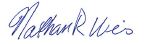 Nathan WeisPresident and CEOInland Cellular, LLCEnclosures